Извещение о предоставлении земельного участка в порядке, установленном статьей 39.18 Земельного кодекса Российской ФедерацииВ соответствии со ст. 39.18 Земельного кодекса Российской Федерации информируем о возможности предоставления в аренду земельного участка площадью 1400 кв.м, расположенного по адресу: Московская область, городской округ Люберцы, поселок Жилино-1, с категорией земель: «земли населенных пунктов» и видом разрешенного использования: «для ведения личного подсобного хозяйства (приусадебный участок)».Граждане, заинтересованные в предоставлении вышеуказанного земельного участка для ведения личного подсобного хозяйства (приусадебный участок), вправе подать заявление о намерении участвовать в аукционе на право заключения договора аренды земельного участка.Заинтересованному лицу необходимо обратиться с заявлением об оказании государственной услуги "Предоставление земельного участка на торгах, сведения о котором не внесены в ЕГРН" (подуслуги "Подача заявления о намерении участвовать в аукционе в отношении земельного участка, сведения о котором не внесены в ЕГРН") посредством Регионального портала государственных услуг Московской области.Заявления о намерении участвовать в аукционе на право заключения договора аренды земельного участка принимаются в течение 30 дней со дня опубликования настоящего извещения.Дата начала приема заявлений – 03.12.2022 г. Дата окончания приема заявок – 10.01.2023 г.                          Дата подведения итогов – 11.01.2023 г.Ознакомиться с документацией в отношении земельного участка, в том числе со схемой расположения земельного участка, можно с момента начала приема заявлений по адресу: Московская область, г. Люберцы, Октябрьский проспект, д.190, Комитет по управлению имуществом администрации городского округа Люберцы, кабинет № 101, среда с 11-00 до 17-00, контактный телефон: 84955032049.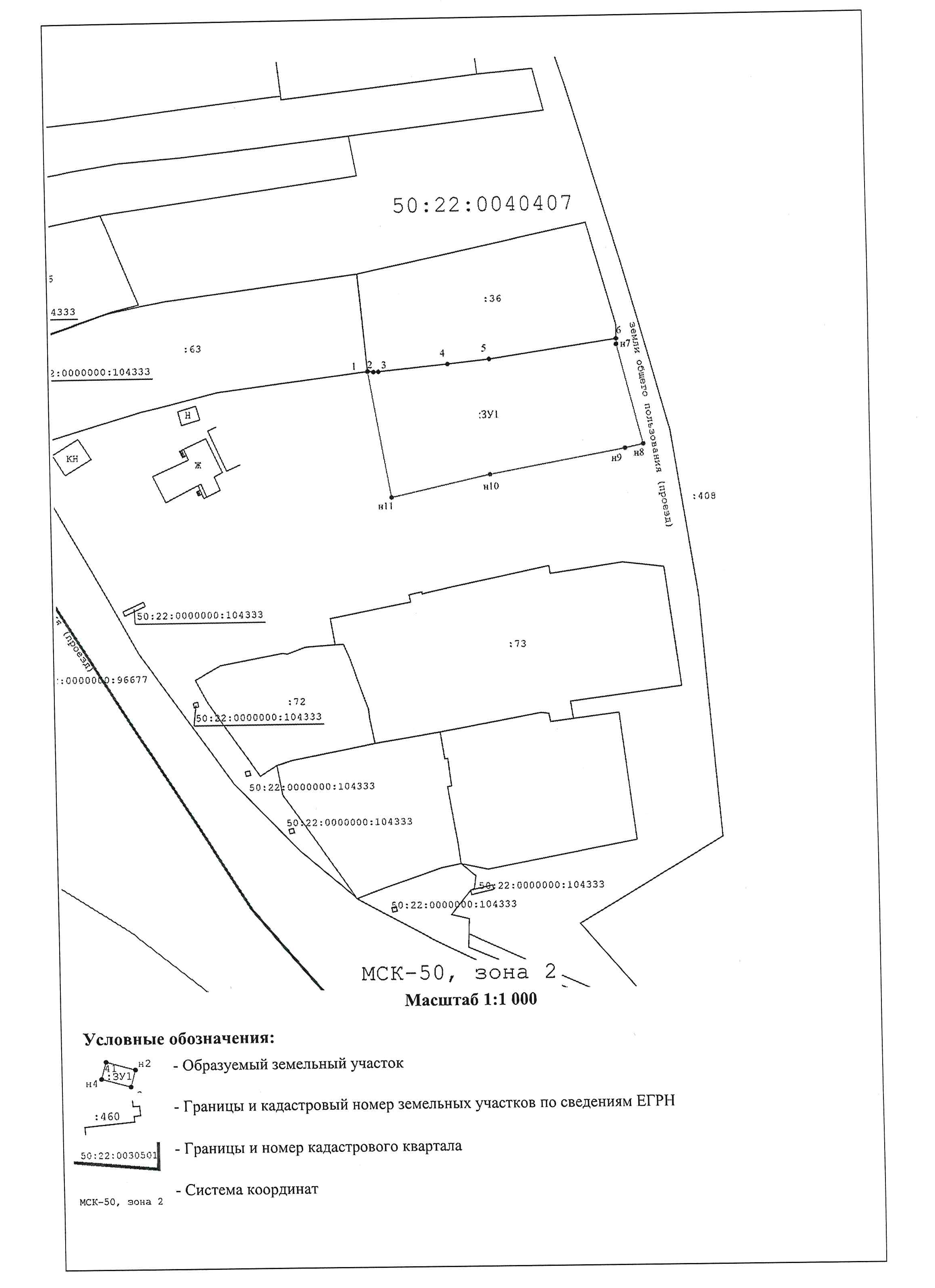 